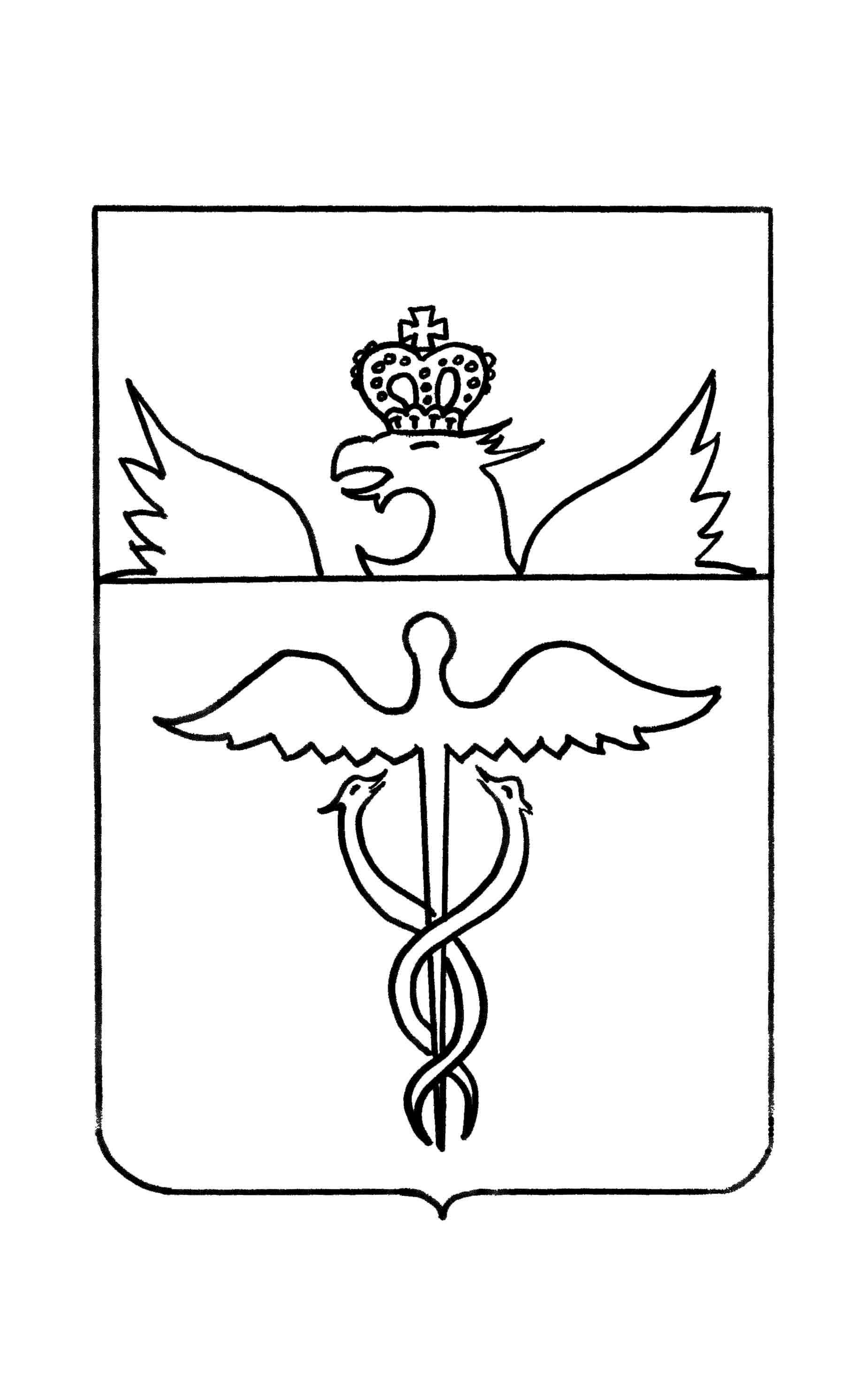 Администрация Гвазденского сельского поселенияБутурлиновского муниципального района                                    Воронежской области                            ПОСТАНОВЛЕНИЕОт  21.01.2019  г.   № 04                                                                                                                                         с. ГваздаО внесении изменений в постановление администрации Гвазденского сельского поселения Бутурлиновского муниципального района Воронежской области от 01.09.2010 г.№39 «О комиссии по соблюдению требований к служебному поведению муниципальных служащих и урегулированию конфликта интересов».Администрация Гвазденского сельского поселения Бутурлиновского муниципального района Воронежской областиПОСТАНОВЛЯЕТ:1.Приложение к постановлению администрации Гвазденского сельского поселения Бутурлиновского муниципального района Воронежской области от 01.09.2010 г.№39 «О комиссии по соблюдению требований к служебному поведению муниципальных служащих и урегулированию конфликта интересов» читать в следующей редакции согласно приложению к настоящему постановлению.Глава Гвазденского сельского поселения                              Л.М.БогдановаУтвержденпостановлением администрацииГвазденского сельского поселенияБутурлиновского муниципального районаот « 21 »  01  2019 г. № 04СОСТАВКОМИССИИ ПО СОБЛЮДЕНИЮ ТРЕБОВАНИЙК СЛУЖЕБНОМУ ПОВЕДЕНИЮ МУНИЦИПАЛЬНЫХСЛУЖАЩИХИ  УРЕГУЛИРОВАНИЮ КОНФЛИКТА ИНТЕРЕСОВВедущий специалист  администрации Гвазденского сельского поселения                                    Н.С.Сергеева№ п/пФамилия, имя, отчествоДолжность и место работы1Сергеева Наталья СергеевнаВедущий специалист, председатель комиссии2Солодухина Наталья ЮрьевнаВедущий специалист главный бухгалтер, заместитель председателя комиссии3Гусев Михаил ИвановичДепутат Совета народных депутатов, член комиссии4Храпова Нина ВикторовнаДепутат Совета народных депутатов, секретарь комиссии